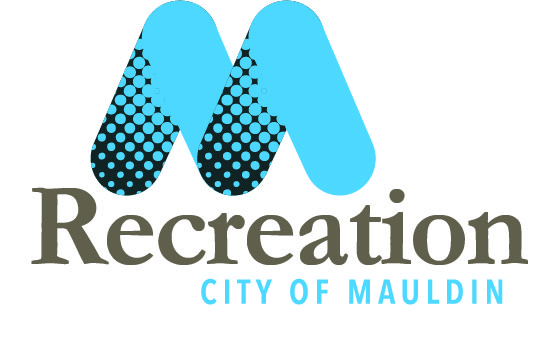 Registration Fee:  Includes the rental of a pair of shoulder pads and helmet.  To be returned at the end of the season.  Also included are game jersey and mouth piece for players to keep.  Not included are football pants, cleats, chin strap, and other accessories like gloves etc.  Tryouts are: All @ Mauldin City Park (kids should wear shorts, shirt, and cleats)July 22nd for 8U players (6,7,8) @ 6pm Mauldin City ParkJuly 23rd for 10U players (9,10) @ 6pm Mauldin City ParkJuly 25th for 12U players (11,12) @ 6pm Mauldin City ParkEquipment fittings: Will be at Ray Hopkins Senior Center (gym).  TBAPractices:  Will begin on Monday July 29th.  Practice schedule will be given to coaches and posted online www.mauldinrecreation.com at the end of the week of all tryouts. Teams will practice 3 times a week before the season starts and 2 times a week when the season begins.Jamboree:Jamboree will be TBA @ Mauldin High School.  Pictures will be taken at the same time as well.Season:  Will begin tentatively the 1st week in SeptemberGames will we played against Ft. Inn, Simpsonville, and GreerRec Night:  TBA @ High SchoolPlayers : Returning players to the same age division and team will not need to present at the tryoutsPlayers moving up to a new age division will need to be at tryoutsAll new players to the league will need to be at tryouts.